МИНОБРНАУКИ РОССИИ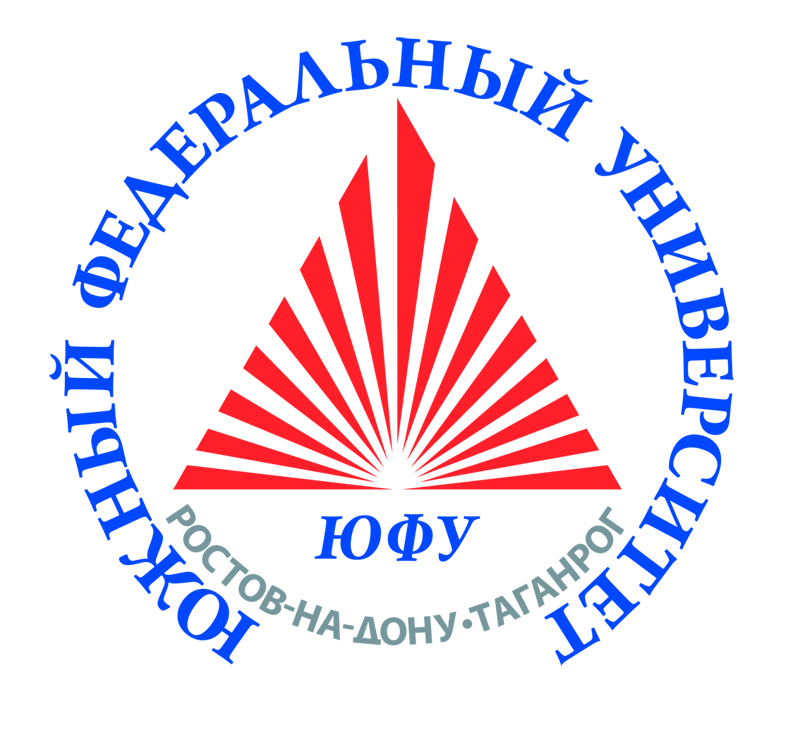 Федеральное государственное автономное образовательное 
 учреждение высшего образования 
«ЮЖНЫЙ ФЕДЕРАЛЬНЫЙ УНИВЕРСИТЕТ»УЧЕНЫЙ СОВЕТАКАДЕМИИ ПСИХОЛОГИИ И ПЕДАГОГИКИТоржественное заседание,  посвященное памяти академика Российской академии образования, профессора Южного федерального университета Евгении Васильевны БондаревскойДата28 мая 2018 Время начала15-00Место проведенияОвальный зал (г. Ростов-на-Дону, ул. Б.Садовая, 105, 1 эт.)Повестка заседанияПовестка заседания1.  О научной школе Е.В. Бондаревской (докладчик –   Бермус Александр Григорьевич, и.о.зав. кафедрой образования и педагогических наук Академии психологии и педагогики ЮФУ)2. О рассмотрении проекта Положения о стипендии имени Е.В.Бондаревской аспирантам и магистрантам, обучающимся по направлениям подготовки УГНС 37.00.00 Психологические науки и 44.00.00 Педагогические науки, из средств Фонда целевого капитала ЮФУ(докладчик - Елена Александровна Азарова, доцент кафедры психологии образования, координатор общественных проектов Академии психологии и педагогики ЮФУ). 3. Дополнительные вопросы1.  О научной школе Е.В. Бондаревской (докладчик –   Бермус Александр Григорьевич, и.о.зав. кафедрой образования и педагогических наук Академии психологии и педагогики ЮФУ)2. О рассмотрении проекта Положения о стипендии имени Е.В.Бондаревской аспирантам и магистрантам, обучающимся по направлениям подготовки УГНС 37.00.00 Психологические науки и 44.00.00 Педагогические науки, из средств Фонда целевого капитала ЮФУ(докладчик - Елена Александровна Азарова, доцент кафедры психологии образования, координатор общественных проектов Академии психологии и педагогики ЮФУ). 3. Дополнительные вопросы